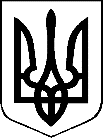 ЧЕРКАСЬКА МІСЬКА РАДАЧЕРКАСЬКА МІСЬКА РАДАЧЕРКАСЬКА МІСЬКА РАДАЧЕРКАСЬКА МІСЬКА РАДАЧЕРКАСЬКА МІСЬКА РАДАЧЕРКАСЬКА МІСЬКА РАДАДруга сесіяДруга сесіяДруга сесіяРІШЕННЯРІШЕННЯРІШЕННЯВід18.10.201818.10.2018№2-36742-3674м.Черкасим.Черкасим.Черкаси<<Про розміщення тимчасово вільних коштів бюджету міста шляхом придбання державних цінних паперівПро розміщення тимчасово вільних коштів бюджету міста шляхом придбання державних цінних паперівПро розміщення тимчасово вільних коштів бюджету міста шляхом придбання державних цінних паперівПро розміщення тимчасово вільних коштів бюджету міста шляхом придбання державних цінних паперівПро розміщення тимчасово вільних коштів бюджету міста шляхом придбання державних цінних паперівПро розміщення тимчасово вільних коштів бюджету міста шляхом придбання державних цінних паперів>>Відповідно до частини 2 статті 70 Закону України «Про місцеве самоврядування в Україні», частини 8 статті 16 Бюджетного кодексу України та постанови Кабінету Міністрів України від 23.05.2018 № 544 «Про затвердження порядку розміщення тимчасово вільних коштів місцевих бюджетів шляхом придбання державних цінних паперів», Черкаська міська радаВИРІШИЛА:1. Доручити департаменту фінансової політики Черкаської міської ради здійснювати на конкурсних засадах розміщення тимчасово вільних коштів бюджету міста шляхом придбання державних цінних паперів відповідно до Порядку, визначеного Кабінетом Міністрів України.2. Контроль за виконанням рішення покласти на міського голову Бондаренка А.В. та постійну комісію міської ради з питань економічного розвитку, інвестиційної політики, дерегуляції, бюджету, фінансів, тарифів та регуляторної політики (Тренкін Ю.В.).Відповідно до частини 2 статті 70 Закону України «Про місцеве самоврядування в Україні», частини 8 статті 16 Бюджетного кодексу України та постанови Кабінету Міністрів України від 23.05.2018 № 544 «Про затвердження порядку розміщення тимчасово вільних коштів місцевих бюджетів шляхом придбання державних цінних паперів», Черкаська міська радаВИРІШИЛА:1. Доручити департаменту фінансової політики Черкаської міської ради здійснювати на конкурсних засадах розміщення тимчасово вільних коштів бюджету міста шляхом придбання державних цінних паперів відповідно до Порядку, визначеного Кабінетом Міністрів України.2. Контроль за виконанням рішення покласти на міського голову Бондаренка А.В. та постійну комісію міської ради з питань економічного розвитку, інвестиційної політики, дерегуляції, бюджету, фінансів, тарифів та регуляторної політики (Тренкін Ю.В.).Відповідно до частини 2 статті 70 Закону України «Про місцеве самоврядування в Україні», частини 8 статті 16 Бюджетного кодексу України та постанови Кабінету Міністрів України від 23.05.2018 № 544 «Про затвердження порядку розміщення тимчасово вільних коштів місцевих бюджетів шляхом придбання державних цінних паперів», Черкаська міська радаВИРІШИЛА:1. Доручити департаменту фінансової політики Черкаської міської ради здійснювати на конкурсних засадах розміщення тимчасово вільних коштів бюджету міста шляхом придбання державних цінних паперів відповідно до Порядку, визначеного Кабінетом Міністрів України.2. Контроль за виконанням рішення покласти на міського голову Бондаренка А.В. та постійну комісію міської ради з питань економічного розвитку, інвестиційної політики, дерегуляції, бюджету, фінансів, тарифів та регуляторної політики (Тренкін Ю.В.).Відповідно до частини 2 статті 70 Закону України «Про місцеве самоврядування в Україні», частини 8 статті 16 Бюджетного кодексу України та постанови Кабінету Міністрів України від 23.05.2018 № 544 «Про затвердження порядку розміщення тимчасово вільних коштів місцевих бюджетів шляхом придбання державних цінних паперів», Черкаська міська радаВИРІШИЛА:1. Доручити департаменту фінансової політики Черкаської міської ради здійснювати на конкурсних засадах розміщення тимчасово вільних коштів бюджету міста шляхом придбання державних цінних паперів відповідно до Порядку, визначеного Кабінетом Міністрів України.2. Контроль за виконанням рішення покласти на міського голову Бондаренка А.В. та постійну комісію міської ради з питань економічного розвитку, інвестиційної політики, дерегуляції, бюджету, фінансів, тарифів та регуляторної політики (Тренкін Ю.В.).Відповідно до частини 2 статті 70 Закону України «Про місцеве самоврядування в Україні», частини 8 статті 16 Бюджетного кодексу України та постанови Кабінету Міністрів України від 23.05.2018 № 544 «Про затвердження порядку розміщення тимчасово вільних коштів місцевих бюджетів шляхом придбання державних цінних паперів», Черкаська міська радаВИРІШИЛА:1. Доручити департаменту фінансової політики Черкаської міської ради здійснювати на конкурсних засадах розміщення тимчасово вільних коштів бюджету міста шляхом придбання державних цінних паперів відповідно до Порядку, визначеного Кабінетом Міністрів України.2. Контроль за виконанням рішення покласти на міського голову Бондаренка А.В. та постійну комісію міської ради з питань економічного розвитку, інвестиційної політики, дерегуляції, бюджету, фінансів, тарифів та регуляторної політики (Тренкін Ю.В.).Відповідно до частини 2 статті 70 Закону України «Про місцеве самоврядування в Україні», частини 8 статті 16 Бюджетного кодексу України та постанови Кабінету Міністрів України від 23.05.2018 № 544 «Про затвердження порядку розміщення тимчасово вільних коштів місцевих бюджетів шляхом придбання державних цінних паперів», Черкаська міська радаВИРІШИЛА:1. Доручити департаменту фінансової політики Черкаської міської ради здійснювати на конкурсних засадах розміщення тимчасово вільних коштів бюджету міста шляхом придбання державних цінних паперів відповідно до Порядку, визначеного Кабінетом Міністрів України.2. Контроль за виконанням рішення покласти на міського голову Бондаренка А.В. та постійну комісію міської ради з питань економічного розвитку, інвестиційної політики, дерегуляції, бюджету, фінансів, тарифів та регуляторної політики (Тренкін Ю.В.).Відповідно до частини 2 статті 70 Закону України «Про місцеве самоврядування в Україні», частини 8 статті 16 Бюджетного кодексу України та постанови Кабінету Міністрів України від 23.05.2018 № 544 «Про затвердження порядку розміщення тимчасово вільних коштів місцевих бюджетів шляхом придбання державних цінних паперів», Черкаська міська радаВИРІШИЛА:1. Доручити департаменту фінансової політики Черкаської міської ради здійснювати на конкурсних засадах розміщення тимчасово вільних коштів бюджету міста шляхом придбання державних цінних паперів відповідно до Порядку, визначеного Кабінетом Міністрів України.2. Контроль за виконанням рішення покласти на міського голову Бондаренка А.В. та постійну комісію міської ради з питань економічного розвитку, інвестиційної політики, дерегуляції, бюджету, фінансів, тарифів та регуляторної політики (Тренкін Ю.В.).Відповідно до частини 2 статті 70 Закону України «Про місцеве самоврядування в Україні», частини 8 статті 16 Бюджетного кодексу України та постанови Кабінету Міністрів України від 23.05.2018 № 544 «Про затвердження порядку розміщення тимчасово вільних коштів місцевих бюджетів шляхом придбання державних цінних паперів», Черкаська міська радаВИРІШИЛА:1. Доручити департаменту фінансової політики Черкаської міської ради здійснювати на конкурсних засадах розміщення тимчасово вільних коштів бюджету міста шляхом придбання державних цінних паперів відповідно до Порядку, визначеного Кабінетом Міністрів України.2. Контроль за виконанням рішення покласти на міського голову Бондаренка А.В. та постійну комісію міської ради з питань економічного розвитку, інвестиційної політики, дерегуляції, бюджету, фінансів, тарифів та регуляторної політики (Тренкін Ю.В.).Відповідно до частини 2 статті 70 Закону України «Про місцеве самоврядування в Україні», частини 8 статті 16 Бюджетного кодексу України та постанови Кабінету Міністрів України від 23.05.2018 № 544 «Про затвердження порядку розміщення тимчасово вільних коштів місцевих бюджетів шляхом придбання державних цінних паперів», Черкаська міська радаВИРІШИЛА:1. Доручити департаменту фінансової політики Черкаської міської ради здійснювати на конкурсних засадах розміщення тимчасово вільних коштів бюджету міста шляхом придбання державних цінних паперів відповідно до Порядку, визначеного Кабінетом Міністрів України.2. Контроль за виконанням рішення покласти на міського голову Бондаренка А.В. та постійну комісію міської ради з питань економічного розвитку, інвестиційної політики, дерегуляції, бюджету, фінансів, тарифів та регуляторної політики (Тренкін Ю.В.).Відповідно до частини 2 статті 70 Закону України «Про місцеве самоврядування в Україні», частини 8 статті 16 Бюджетного кодексу України та постанови Кабінету Міністрів України від 23.05.2018 № 544 «Про затвердження порядку розміщення тимчасово вільних коштів місцевих бюджетів шляхом придбання державних цінних паперів», Черкаська міська радаВИРІШИЛА:1. Доручити департаменту фінансової політики Черкаської міської ради здійснювати на конкурсних засадах розміщення тимчасово вільних коштів бюджету міста шляхом придбання державних цінних паперів відповідно до Порядку, визначеного Кабінетом Міністрів України.2. Контроль за виконанням рішення покласти на міського голову Бондаренка А.В. та постійну комісію міської ради з питань економічного розвитку, інвестиційної політики, дерегуляції, бюджету, фінансів, тарифів та регуляторної політики (Тренкін Ю.В.).Відповідно до частини 2 статті 70 Закону України «Про місцеве самоврядування в Україні», частини 8 статті 16 Бюджетного кодексу України та постанови Кабінету Міністрів України від 23.05.2018 № 544 «Про затвердження порядку розміщення тимчасово вільних коштів місцевих бюджетів шляхом придбання державних цінних паперів», Черкаська міська радаВИРІШИЛА:1. Доручити департаменту фінансової політики Черкаської міської ради здійснювати на конкурсних засадах розміщення тимчасово вільних коштів бюджету міста шляхом придбання державних цінних паперів відповідно до Порядку, визначеного Кабінетом Міністрів України.2. Контроль за виконанням рішення покласти на міського голову Бондаренка А.В. та постійну комісію міської ради з питань економічного розвитку, інвестиційної політики, дерегуляції, бюджету, фінансів, тарифів та регуляторної політики (Тренкін Ю.В.).Секретар міської радиСекретар міської радиСекретар міської радиСекретар міської радиСекретар міської радиЯ.В.НищикЯ.В.Нищик